Publicado en  el 16/11/2015 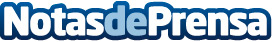 Las Universidades Politécnicas se unen en UP4 para impulsar la enseñanza y la investigación tecnológica de calidadDatos de contacto:Nota de prensa publicada en: https://www.notasdeprensa.es/las-universidades-politecnicas-se-unen-en-up4_1 Categorias: Nacional Educación Universidades Innovación Tecnológica http://www.notasdeprensa.es